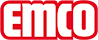 emco Bauemco DIPLOMAT Premium SPIN®Safe Z wkładką MAXIMUS 22 SPIN/P MaximusTyp22 SPIN/P MaximusObciążenienormalne i dużeProfil nośnyWzmocnione profile nośne z odpornego na skręcanie aluminium z izolacją akustycznąWysokość ok. (mm)25.9Powierzchnia do chodzeniaStylowa wkładka Maximus wykonana jest z wysokiej jakości weluru tuftowanego i charakteryzuje się eleganckim wyglądem. W połączeniu z płytkami ze stali nierdzewnej dla profesjonalnej orientacji dla osób niewidomych i niedowidzących (zgodnie z DIN 32984) w strefie wejściowej.Standardowy odstęp między profilami ok. (mm)5 mm, rozpórka gumowaOchrona przeciwpoślizgowaWłaściwości antypoślizgowe wkładu: R12, właściwości antypoślizgowe płytki ze stali nierdzewnej: R9 (wg DIN 51130)KoloryAntracytowy 80.02Brązowy 80.04Czerwony 80.07Czarny ze wzorem 81.01Czarny 80.01Połączenielinką stalową z otoczką z tworzywa sztucznegoGwarancja5 lat gwarancjiWarunki gwarancji znajdziesz pod:Odporność kolorów na światło ISO 105 BO2dobry 5-6Odporność kolorów na ścieranie ISO 105 X12dobry 5Odporność kolorów na wodę ISO 105 E01dobry 5wymiarySzerokość wycieraczki:…………mm ( długość profilu)Głębokość wycieraczki:…………mm ( w kierunku ruchu)Kontaktemco Polska Sp.z.o.o. · Ul. Makowskiego 1 · 02-784 Warszawa / PL · Tel./Fax (+48) 22 818 82 36 · info@pl.emco.de · www.emco-bau.com